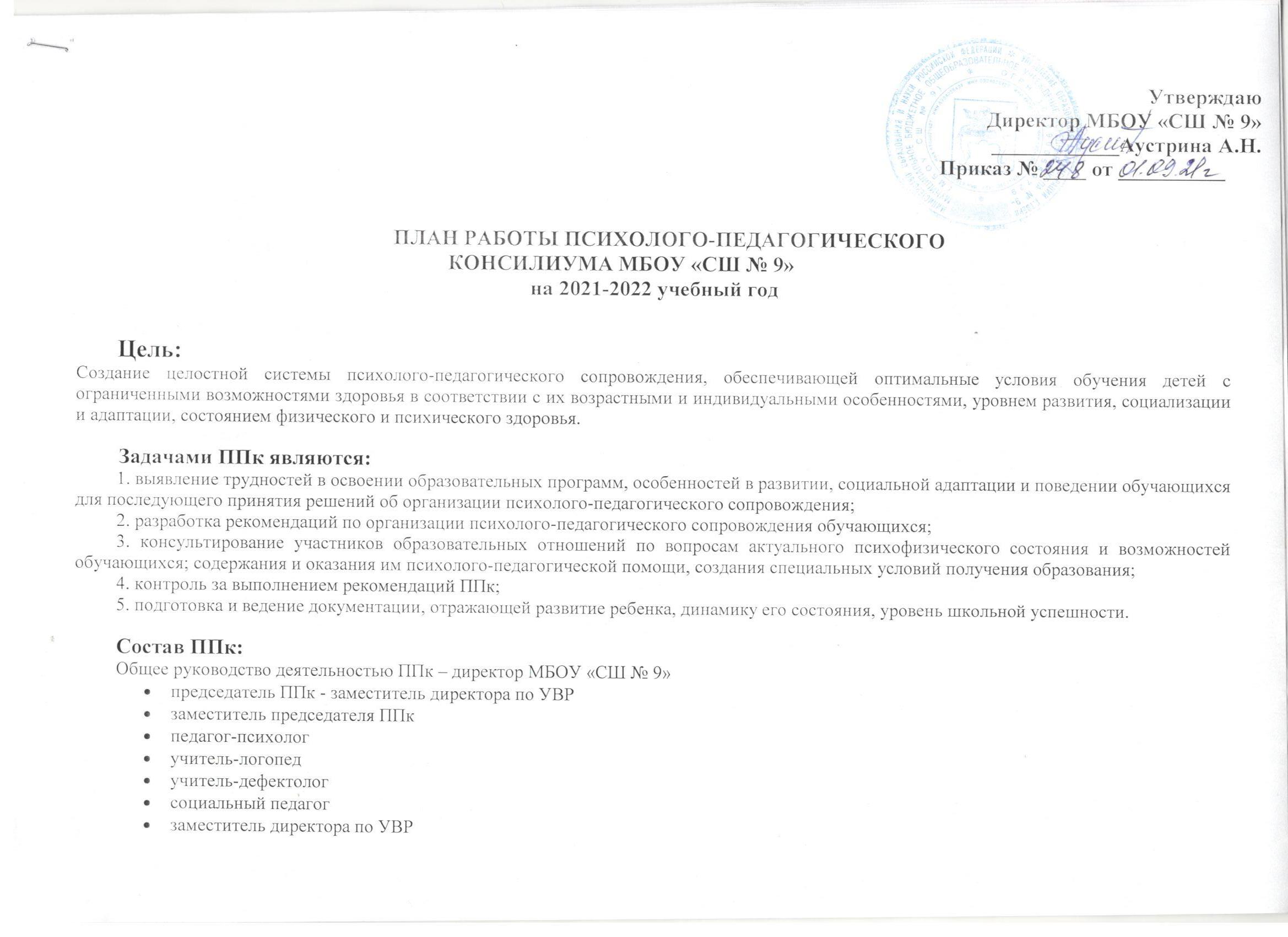 Обязанности членов ППк: - проведение индивидуального обследование ребенка специалистами и выработка заключения и рекомендаций в своей области;- участие в заседании;- контроль выполнения рекомендаций в своей области путем повторного обследования.Обязанности председателя ППк: - организация заседаний;- ведение необходимой документации;- доведение решений и рекомендаций до родителей (законных представителей) обучающихся. Работа ППК проходит по следующим направлениям:- диагностическое - консультационное - коррекционно-развивающее- организационно-методическоеПлан работы ППк на 2021 -2022 учебный год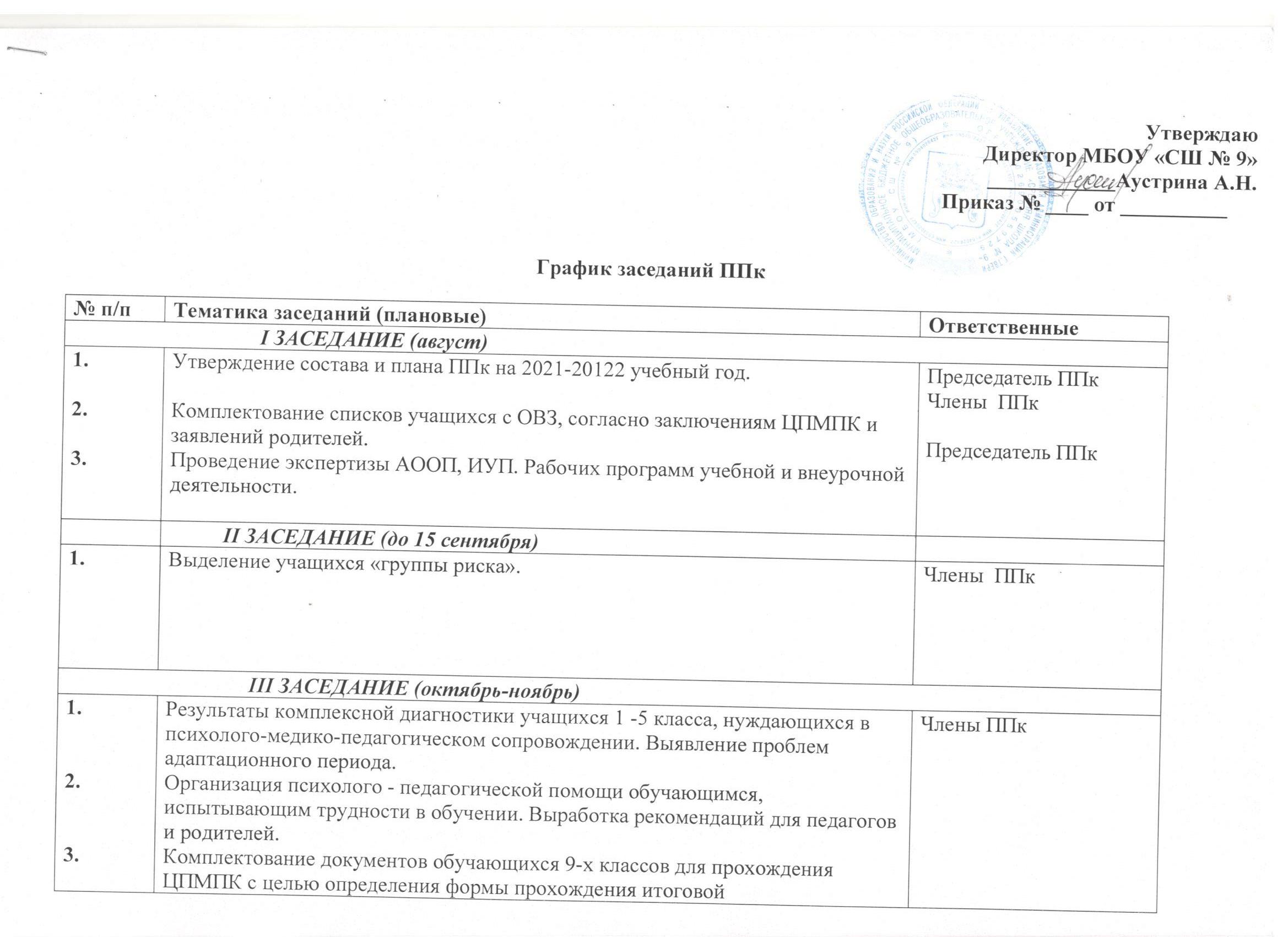 Внеплановые консилиумыВнеплановые заседания консилиума проходят по запросам педагогов,родителей (законных представителей) по мере необходимости.Примерная тематика заседаний:№ п/пМероприятияСрокиОтветственные                                   Диагностическое направление                                   Диагностическое направление                                   Диагностическое направление                                   Диагностическое направление1.Наблюдение и обследование вновь поступивших в школу обучающихся, с целью определения дальнейшей помощи.В течение годаЧлены ППк                                                 ОБУЧАЮЩИЕСЯ                                                 ОБУЧАЮЩИЕСЯ                                                 ОБУЧАЮЩИЕСЯ                                                 ОБУЧАЮЩИЕСЯ2. Обследование учащихся, нуждающихся в психолого-медико-педагогическом сопровождении, обучении по адаптированной программе.СентябрьПедагог-психолог УчителяУчитель-логопед 3. Диагностика учащихся 1 классов с целью выявления уровня адаптации.ОктябрьПедагог-психолог 4.Обследование эмоционально – волевой сферы обучающихся 5 классов.октябрьЧлены ППк5.Адаптация пятиклассников к школьному обучению. Выявление проблем адаптационного периода.октябрьЧлены ППк6.Обследование учащихся 4 классов с целью подготовки к переходу в 5 класс. Готовность обучающихся начальной школы к переходу на второй уровень образования.мартЧлены ППк7.1. Вторичная диагностика уровня адаптации учащихся 1 класса.2. Работа с семьями учащихся 1-х классов, имеющих устойчивую дезадаптацию; перспективы дальнейшего развития и обучения ребенка.апрельПедагог -психолог Члены ППк8.Наблюдение и обследование обучающихся  школы с целью выявления проблем в развитии и поведении.по необходимости, по требованиюЧлены ППк9.Осуществление психолого-педагогической диагностики учащихся, выявление резервных возможностей развития.по необходимости,по требованиюЧлены ППк                                 Консультативное направление                                 Консультативное направление                                 Консультативное направление                                 Консультативное направление                    РОДИТЕЛИ (ЗАКОННЫЕ ПРЕДСТАВИТЕЛИ)                    РОДИТЕЛИ (ЗАКОННЫЕ ПРЕДСТАВИТЕЛИ)                    РОДИТЕЛИ (ЗАКОННЫЕ ПРЕДСТАВИТЕЛИ)                    РОДИТЕЛИ (ЗАКОННЫЕ ПРЕДСТАВИТЕЛИ)1.Индивидуальное консультирование родителей, по данным диагностического обследования.по итогамдиагностикипедагог-психолог2.Индивидуальные консультации по вопросам воспитанияи обучения обучающихся с нарушениями развития.в течение годапедагог-психолог3.Консультация для педагогов, родителей. «Проблемы адаптации учащихся 1, 5 классов. Пути их устранения».в течение годапедагог-психолог,классный руководитель.4.Индивидуальные консультации с родителями по организации обучения  детей с ОВЗв течение годапедагог-психологклассный руководитель.5.Индивидуальная работа с родителями (консультации) по разъяснению значения выполнения рекомендаций ППк, территориальной ЦПМПК.в течение годапедагог-психолог                                                      ПЕДАГОГИ                                                       ПЕДАГОГИ                                                       ПЕДАГОГИ                                                       ПЕДАГОГИ 1.Индивидуальное консультирование педагогов по данным диагностического обследования.в течение годаЧлены ППк2.Индивидуальное консультирование педагогов по организации и планированию работы с обучающимися, имеющих нарушения в развитии.в течение годаЧлены ППк3.Консультации в решении сложных и конфликтных ситуаций.в течение годаЧлены ППк                                                ОБУЧАЮЩИЕСЯ                                                ОБУЧАЮЩИЕСЯ                                                ОБУЧАЮЩИЕСЯ                                                ОБУЧАЮЩИЕСЯ1.Индивидуальное консультирование по адекватному взаимодействию со взрослыми и сверстникамив течение годаЧлены ППк2.Консультации в решении сложных и конфликтных ситуаций.в течение годаЧлены ППк                   Психолого-медико-педагогическое сопровождение                   Психолого-медико-педагогическое сопровождение                   Психолого-медико-педагогическое сопровождение                   Психолого-медико-педагогическое сопровождение1.Взаимодействие специалистов школы по решению проблемы неуспеваемости учащихся.в течение годаЧлены ППк2.Проведение коррекционных и развивающих мероприятий с детьми   с  ОВЗв течение годапедагог-психолог3.Проведение коррекционных и развивающих мероприятий с детьми «группы риска».в течение годаПедагог Педагог-психолог                                      Просветительское направление                                      Просветительское направление                                      Просветительское направление                                      Просветительское направление                       РОДИТЕЛИ (ЗАКОННЫЕ ПРЕДСТАВИТЕЛИ)                       РОДИТЕЛИ (ЗАКОННЫЕ ПРЕДСТАВИТЕЛИ)                       РОДИТЕЛИ (ЗАКОННЫЕ ПРЕДСТАВИТЕЛИ)                       РОДИТЕЛИ (ЗАКОННЫЕ ПРЕДСТАВИТЕЛИ)1.Цикл лекций для родителей будущих первоклассников: - особенности обучения учащихся, имеющие различныенарушения;- влияние родительского стиля воспитания детей на формирование личности;- наказание и поощрение в семье;- трудности будущих первоклассников, которые не посещают детский сад.   сентябрь октябрь  январь  мартЧлены ППкЧлены ППкЧлены ППкЧлены ППк2.Проблема адаптации первоклассников в школе.по графикуЧлены ППк3.Физическое развитие младшего школьника в школе и дома.по графикуЧлены ППк                                                         ПЕДАГОГИ                                                          ПЕДАГОГИ                                                          ПЕДАГОГИ                                                          ПЕДАГОГИ 1.Организации и планированию работы с обучающимися, имеющими нарушения в развитии. Особенности детей с ОВЗ.по графикуЧлены ППк3.Преемственность в обучении и воспитании I и II  уровней образования.декабрьЧлены ППк4.Речевая готовность к школе. Трудности первоклассников с речевыми недостатками при обучении чтению и письму.октябрьЧлены ППк                         Организационно-методическое направление                         Организационно-методическое направление                         Организационно-методическое направление                         Организационно-методическое направление1.Изучение федеральных законов, инструктивных писем, приказов МО РФ.в течение годаЧлены ППк2.Составление отчетной документации за прошедший год.в течение годаЧлены ППк3.Прием заявлений на ППк от родителей, педагогов.в течение годаЧлены ППк3.Написание характеристик на обучающихся, воспитанников.в течение годаЧлены ППк4.Написание протоколов ППк.в течение годаЧлены ППк5.Систематический подбор диагностического и коррекционно-развивающего материала по различным проблемам.в течение годаЧлены ППк6.Разработка коррекционно-развивающих программ.в течение годаЧлены ППк7.Разработка рекомендаций по работе с особо трудными детьми.в течение годаЧлены ППк8.1.Подготовка документов для территориальной ЦПМПК.2. Сопровождение детей на ЦПМПК.в течение годаПсихолог,Кл.рук,ПредседательППк9.Разработка индивидуальных стратегий психологического сопровождения  школьников и их последующая реализация.в течение годаЧлены ППк                                       IV  ЗАСЕДАНИЕ (декабрь)                                       IV  ЗАСЕДАНИЕ (декабрь)                                       IV  ЗАСЕДАНИЕ (декабрь)1.2.Оценка эффективности и анализ коррекционно-развивающей работы с обучающимися за 1 полугодие.Динамика развития обучающихся в процессе обучения и воспитания.Члены ППкЧлены ППк                                        IV   ЗАСЕДАНИЕ (март)                                        IV   ЗАСЕДАНИЕ (март)                                        IV   ЗАСЕДАНИЕ (март)1.2.Контроль развития обучающихся 4–х классов. Обсуждение готовности к обучению в среднем звене. Предупреждение проблем школьной дезадаптации.Рассмотрение представлений специалистов на обучающихся,   подлежащих представлению на территориальный ПМПК для определения дальнейшего индивидуального образовательного маршрута.Члены ППк                                         V   ЗАСЕДАНИЕ ( май)                                         V   ЗАСЕДАНИЕ ( май)                                         V   ЗАСЕДАНИЕ ( май)1.2.3.Оценка эффективности и анализ коррекционно-развивающей работы с обучающимися за 2 полугодие.Оценка эффективности и анализ результатов ППк сопровождения учащихся.Составление плана на следующий учебный год.Председатель ППк, члены ППк№ п/пТема Сроки1.Изменение  программы обучения.по необходимости2.Обсуждение проблем в обучении или воспитании.по необходимости3.Определение формы обучения для вновь прибывших в течение года учащихся.по необходимости4.Работа с педагогами, классными руководителями по проблемам детей «группы риска».По необходимости 